03 ноября 2023		                    		     	                                            № 564            Об утверждении перечня Главных администраторов дохода бюджета поселка Березовка Березовского района Красноярского края В соответствии с пунктами 3.1 и 3.2 статьи 160.1 Бюджетного кодекса Российской Федерации и Постановлением Правительства Российской Федерации от 16.09.2021 № 1569 «Общие требования к закреплению за органами государственной власти (государственными органами) субъекта российской федерации, органами управления территориальными фондами обязательного медицинского страхования, органами местного самоуправления, органами местной администрации полномочий главного администратора доходов бюджета и к утверждению перечня главных администраторов доходов бюджета субъекта российской федерации, бюджета территориального фонда обязательного медицинского страхования, местного бюджет», руководствуясь Уставом  поселка  БерезовкаПОСТАНОВЛЯЮ:Утвердить перечень Главных администраторов дохода бюджета поселка Березовка Березовского района Красноярского края согласно приложению.Контроль исполнения настоящего постановления возложить на главного специалиста по финансово-экономической работе.Настоящее постановление применяется к правоотношениям, возникающим при составлении и исполнении бюджета муниципального образования поселок Березовка Березовского района Красноярского края, начиная с бюджета на 2024 год и плановый период 2025 и 2026 годов.Настоящее Постановление подлежит опубликованию в газете "Пригород" и разместить на официальном сайте администрации поселка Березовка (www.pgt-berezovka.ru).Исполняющий полномочияГлавы поселка                                                                                                          А.Н. Сабуров              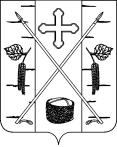 АДМИНИСТРАЦИЯ ПОСЕЛКА БЕРЕЗОВКАБЕРЕЗОВСКОГО РАЙОНА КРАСНОЯРСКОГО КРАЯПОСТАНОВЛЕНИЕп. БерезовкаПриложение к постановлению администрациипоселка Березовка От 03 ноября 2023 №564 Приложение к постановлению администрациипоселка Березовка От 03 ноября 2023 №564 Приложение к постановлению администрациипоселка Березовка От 03 ноября 2023 №564 Приложение к постановлению администрациипоселка Березовка От 03 ноября 2023 №564 Приложение к постановлению администрациипоселка Березовка От 03 ноября 2023 №564 Приложение к постановлению администрациипоселка Березовка От 03 ноября 2023 №564 Приложение к постановлению администрациипоселка Березовка От 03 ноября 2023 №564 Приложение к постановлению администрациипоселка Березовка От 03 ноября 2023 №564 Приложение к постановлению администрациипоселка Березовка От 03 ноября 2023 №564 Приложение к постановлению администрациипоселка Березовка От 03 ноября 2023 №564 Приложение к постановлению администрациипоселка Березовка От 03 ноября 2023 №564 Приложение к постановлению администрациипоселка Березовка От 03 ноября 2023 №564   Перечень Главных  администраторов  дохода  бюджета поселка Березовка Березовского района Красноярского края   Перечень Главных  администраторов  дохода  бюджета поселка Березовка Березовского района Красноярского края   Перечень Главных  администраторов  дохода  бюджета поселка Березовка Березовского района Красноярского края   Перечень Главных  администраторов  дохода  бюджета поселка Березовка Березовского района Красноярского края   Перечень Главных  администраторов  дохода  бюджета поселка Березовка Березовского района Красноярского края   Перечень Главных  администраторов  дохода  бюджета поселка Березовка Березовского района Красноярского края   Перечень Главных  администраторов  дохода  бюджета поселка Березовка Березовского района Красноярского края   Перечень Главных  администраторов  дохода  бюджета поселка Березовка Березовского района Красноярского края № строкиКод главного администратора КБКНаименование КБК№ строкиКод главного администратора КБКНаименование КБКАдминистрация поселка Березовка Березовского района Красноярского краяАдминистрация поселка Березовка Березовского района Красноярского краяАдминистрация поселка Березовка Березовского района Красноярского краяАдминистрация поселка Березовка Березовского района Красноярского края1018111 03050 13 0000 120Проценты, полученные от предоставления  бюджетных кредитов внутри страны за счет средств бюджетов городских  поселений2018 111 05075 13 0000 120 Доходы от сдачи в аренду имущества, составляющего казну городских поселений  (за исключением земельных участков)3018111 05025 13 0000 120Доходы, получаемые в виде арендной платы, а также средства от продажи права на заключение договоров аренды земли, находящихся в собственности городских поселений (за исключением земельных участков муниципальных бюджетных и автономных учреждений)4018111 05025 13 2000 120Доходы (пени), получаемые в виде арендной платы, а также средства от продажи права на заключение договоров аренды земли, находящихся в собственности городских поселений (за исключением земельных участков муниципальных бюджетных и автономных учреждений)5018111 07015 13 0000 120Доходы от перечисления части прибыли, остающейся после уплаты налогов и иных обязательных платежей муниципальных унитарных предприятий , созданных городскими поселениями6018111 09045 13 0000 120Прочие поступления от использования имущества, находящегося в собственности городских поселений (за исключением  имущества муниципальных бюджетных и автономных учреждений , а также имущества муниципальных унитарных  предпрятий, в том числе казенных)7018117 05050 13 0000 180Прочие неналоговые доходы бюджета городских поселений8018117 01050 13 0000 180Невыясненные поступления , зачисляемые  в бюджеты городских поселений9018202 16001 13 0000 150Дотации  бюджетам  городских поселений на выравнивание бюджетной обеспеченности из бюджетов муниципальных районов 10018202 30024  13 0000 150Субвенция  бюджетам городских поселений на выполнение передаваемых  полномочий субъектов Российской Федерации11018202 49999 13 0000 150Прочие межбюджетные трансферты, передаваемые бюджетам городских поселений12018202 25555 13 0000 150Субсидии на софинансирование муниципальных программ формирования современной городской среды13018202 29999 13 1060 150Субсидии на реализацию мероприятий, направленных на повышение безопасности дорожного движения, за счет средств дорожного фонда Красноярского края14018202 49999 13 7641 150Прочие межбюджетные трансферты, передаваемые бюджетам муниципальных образований на осуществление расходов, направленных на реализацию мероприятий по поддержке местных инициатив15018117 15030 13 0002 150Инициативные платежи, зачисляемые в бюджеты городских поселений (поступления от физических лиц)16018117 15030 13 0001 150Инициативные платежи, зачисляемые в бюджеты городских поселений (поступления от юридических лиц (индивидуальных предпринимателей)17018202 29999 13 7576 150Субсидии на разработку проектной документации по восстановлению мостов и путепроводов на автомобильных дорогах местного значения, находящихся в аварийном и предаварийном состоянии 18018202 29999 13 7509 150Субсидии на капитальный ремонт и ремонт автомобильных дорог общего пользования местного значения за счет средств дорожного фонда Красноярского края19018207 05030 13 0000 150Прочие безвозмездные поступления в бюджеты городских поселений20018208 05000 13 0000 150Перечисления из бюджетов городских поселений (в бюджеты поселений)   для осуществления возврата (зачета) излишне уплаченных сумм  или излишне взысканных сумм налогов, сборов и иных платежей, а так же сумм процентов за несвоевременное осуществление такого возврата и процентов,  начисленных на излишне взысканные суммы  2101820810000 13 0000150Перечисления из бюджетов городских поселений (в бюджеты городских поселений) для осуществления взыскания22018218 60010 13 0000 150Доходы бюджетов городских поселений от возврата остатков субсидий, субвенций и иных межбюджетных трансфертов, имеющих целевое назначение, прошлых лет из бюджетов муниципальных районов23018218 05010 13 0000 150Доходы бюджетов городских поселений от возврата бюджетными учреждениями остатков субсидий прошлых лет24018218 05020 13 0000 150Доходы бюджетов городских поселений от возврата автономными учреждениями остатков субсидий прошлых лет25018219 60010 13 0000 150Возврат остатков субсидий, субвенций и иных межбюджетных трансфертов, имеющих целевое назначение прошлых лет, из бюджетов городских поселений26018113 02995 13 0000 130 Прочие доходы от компенсации затрат бюджетов городских поселений27018113 02065 13 0000 130Доходы, поступающие в порядке возмещения расходов, понесенных в связи с эксплуатацией имущества городских поселений28018204 05099 13 0000 150Прочие безвозмездные поступления от негосударственных организаций в бюджеты городских поселений29018116 02020 02 0000 140Административные штрафы, установленные законами субъектов Российской Федерации об административных правонарушениях, за нарушение муниципальных правовых актов30018116 07010 13 0000 140Штрафы, неустойки, пени, уплаченные в случае просрочки исполнения поставщиком (подрядчиком, исполнителем) обязательств, предусмотренных муниципальным контрактом, заключенным муниципальным органом, казенным учреждением городского поселения31018116 10123 01 0131 140Доходы от денежных взысканий (штрафов), поступающие в счет погашения задолженности, образовавшейся до 1 января 2020 года, подлежащие зачислению в бюджет муниципального образования по нормативам, действовавшим в 2019 году (доходы бюджетов городских поселений за исключением доходов, направляемых на формирование муниципального дорожного фонда, а также иных платежей в случае принятия решения финансовым органом муниципального образования о раздельном учете задолженности)32018116 10032 13 0000 140Прочее возмещение ущерба, причиненного муниципальному имуществу городского поселения (за исключением имущества, закрепленного за муниципальными бюджетными (автономными) учреждениями, унитарными предприятиями3318210102010010000110Налог на доходы физических лиц с доходов, источником которых является налоговый агент, за исключением доходов, в отношении которых исчисление и уплата налога осуществляются в соответствии со статьями 227, 2271 и 228 Налогового кодекса Российской Федерации3418210102020010000110Налог на доходы физических лиц с доходов, полученных от осуществления деятельности физическими лицами, зарегистрированными в качестве индивидуальных предпринимателей, нотариусов, занимающихся частной практикой, адвокатов, учредивших адвокатские кабинеты, и других лиц, занимающихся частной практикой в соответствии со статьей 227 Налогового кодекса Российской Федерации3518210102030010000110Налог на доходы физических лиц с доходов, полученных физическими лицами в соответствии со статьей 228 Налогового кодекса Российской Федерации3618210302230010000110Доходы от уплаты акцизов на дизельное топливо, подлежащие распределению между бюджетами субъектов Российской Федерации и местными бюджетами с учетом установленных дифференцированных нормативов отчислений в местные бюджеты3718210302240010000110Доходы от уплаты акцизов на моторные масла для дизельных и (или) карбюраторных (инжекторных) двигателей, подлежащие распределению между бюджетами субъектов Российской Федерации и местными бюджетами с учетом установленных дифференцированных нормативов отчислений в местные бюджеты3818210302250010000110Доходы от уплаты акцизов на автомобильный бензин, подлежащие распределению между бюджетами субъектов Российской Федерации и местными бюджетами с учетом установленных дифференцированных нормативов отчислений в местные бюджеты3918210302260010000110Доходы от уплаты акцизов на прямогонный бензин, подлежащие распределению между бюджетами субъектов Российской Федерации и местными бюджетами с учетом установленных дифференцированных нормативов отчислений в местные бюджеты4018210503000010000110Единый сельскохозяйственный налог4118210601030 13 0000110Налог на имущество физических лиц, взимаемый по ставкам, применяемым к объектам налогообложения, расположенным в границах городских поселений4218210606033 13 0000110Земельный налог с организаций, обладающих земельным участком, расположенным в границах городских поселений4318210606043 13 0000110Земельный налог с физических лиц, обладающих земельным участком, расположенным в границах городских поселений4411511105013 13 0000120Доходы, получаемые в виде арендной платы за земельные участки, государственная собственность на которые не разграничена и которые расположены в границах городских поселений, а также средства от продажи права на заключение договоров аренды указанных земельных участков4511511406013 13 0000430Доходы от продажи земельных участков, государственная собственность на которые не разграничена и которые расположены в границах городских поселений4611511105013 13 2000120Доходы, получаемые в виде арендной платы за земельные участки, государственная собственность на которые не разграничена и которые расположены в границах городских поселений, а также средства от продажи права на заключение договоров аренды указанных земельных участков4701820229999 13 7427 150Субсидии бюджетам муниципальных образований на обустройство участков улично-дорожной сети  вблизи образовательных организаций для обеспечения безопасности дорожного движения за счет средств дорожного фонда Красноярского края4801820229999 13 7437 150Субсидии бюджетам муниципальных образований на модернизацию и укрепление материально-технической базы муниципальных физкультурно-спортивных организаций, осуществляющих деятельность в области физической культуры и спорта4901820229999 13 7395 150Субсидии на осуществление дорожной деятельности в целях решения задач социально-экономического развития территорий за счет средств дорожного фонда Красноярского края